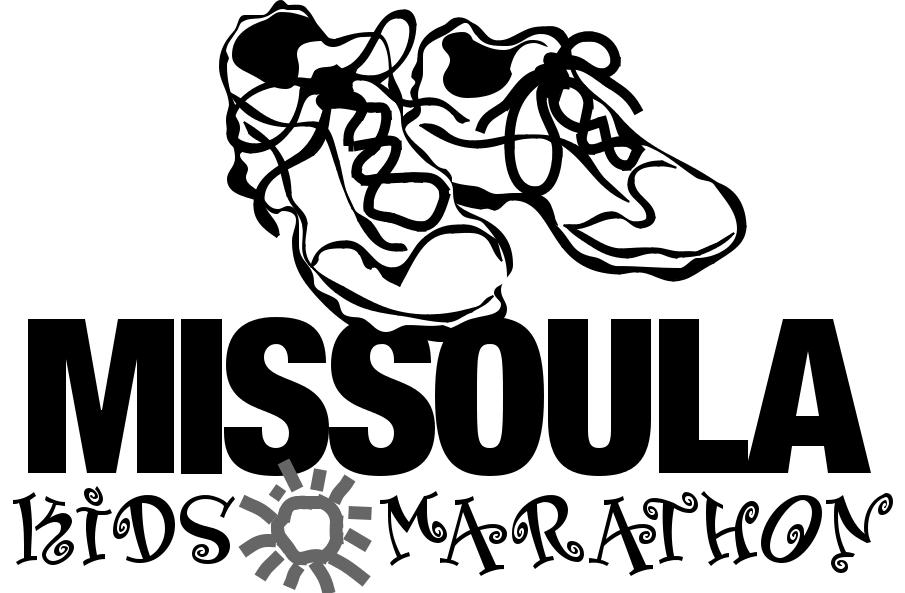 First: Starting April 1st, run, jog, hike, swim or roll 25 miles before race day. Have an adult or parent sign for each mile.Second: In addition to your training runs, run local races to add mileage to your log such as the Riverbank Run and Run for the Trees. Do both races and you can register for the MKM for free! Check the Run Wild Missoula website for more listings of local runs.Third: Bring your log sheet or proof of registration and run a final training lap at Washington Grizzly Stadium on Thursday, June 2,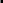 2011. Gate opens at 5:00 PM, run begins at 5:30 PM. Pick up your official race t-shirt, race number, and get your picture taken on the field. If you CANNOT come to the final training run, you can pick up your t-shirt and race number at the Carousel on Friday, July 8, 2011 from 5pm to 7pm.Fourth: Come run the final 1.2 miles of your marathon and pick up your medal and goodie bag at the Missoula Kids Marathon fun run at 10:00 AM on Saturday, July 9, 2011. Check the website before race day to verify the start time and location. Plan to arrive early to find your place and warm up.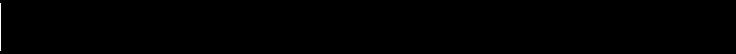 FINISH YOUR MARATHON ON RACE DAY!Any Questions? Visit: www.missoulakidsmarathon.orgStart➤Start➤Adult Initials➤Adult Initials➤1 mile1 mile.25.25.25.251 mile1 mile2 mile2 mile.25.25.25.252 mile2 mile3 mile3 mile.25.25.25.253 mile3 mile4 mile4 mile.25.25.25.254 mile4 mile5 mile5 mile.25.25.25.255 mile5 mile6 mile6 mile.25.25.25.256 mile6 mile7 mile7 mile.25.25.25.257 mile7 mile8 mile8 mile.25.25.25.258 mile8 mile9 mile9 mile.25.25.25.259 mile9 mile10 mile10 mile.25.25.25.2510 mile10 mile11 mile11 mile.25.25.25.2511 mile11 mile12 mile12 mile.25.25.25.2512 mile12 mile13 mile13 mile.25.25.25.2513 mile13 mileAdult Initials➤Adult Initials➤14 mile14 mile.25.25.25.2514 mile14 mile15 mile15 mile.25.25.25.2515 mile15 mile16 mile16 mile.25.25.25.2516 mile16 mile17 mile17 mile.25.25.25.2517 mile17 mile18 mile18 mile.25.25.25.2518 mile18 mile19 mile19 mile.25.25.25.2519 mile19 mile20 mile20 mile.25.25.25.2520 mile20 mile21 mile21 mile.25.25.25.2521 mile21 mile22 mile22 mile.25.25.25.2522 mile22 mile23 mile23 mile.25.25.25.2523 mile23 mile24 mile24 mile.25.25.25.2524 mile24 mile25 mile.25.25.25.2525 mile